PERBEDAAN MOTIVASI BELAJAR ANTARA SISWA YANG BERASAL DARI JAWA DAN DARI PAPUA DI SMAN 1 KEDIRI  TAHUN AJARAN 2016/ 2017Rindang ArumsariSri Panca SetyawatiGalang Surya GumilangProgram Studi Bimbingan dan Konseling – Universitas Nusantara PGRI Kediririndangarumsari1@gmail.comsripancas@yahoo.co.id galang_konselor@unpkediri.ac.idABSTRAKPeneliti menemukan permasalahan yang dilatar belakangi pengalaman PPL peneliti di SMAN 1 Kediri,  yaitu adanya perbedaan perilaku yang menggambarkan motivasi belajar antara siswa Jawa dan Papua. Siswa Jawa terlihat penuh antusias, tekun, lebih berminat, dan kritis dalam belajar dibandingkan dengan siswa Papua.Tujuan penelitian ini adalah untuk mengetahui: (1) Motivasi belajar siswa Jawa (2) Motivasi belajar siswa Papua (3) Perbedaan motivasi belajar antara Siswa yang Berasal dari Jawa dan Papua.Penelitian ini menggunakan pendekatan kuantitatif dengan teknik penelitian komparatif. Populasi dalam penelitian ini adalah seluruh siswa SMAN 1 Kediri yang berjumlah 1.027 siswa. Teknik pengambilan sampel Papua dilakukan dengan teknik purposive sample dengan jumlah sampel penelitian yaitu 7 siswa, sedangkan teknik pengambilan sampel Jawa dilakukan dengan teknik sampling kuota dengan jumlah sampel penelitian yaitu 7 siswa. Pengumpulan data penelitian ini menggunakan kuesioner motivasi belajar.Analisis data secara deskriptif menunjukkan rata-rata motivasi belajar siswa Jawa dengan nilai 131 (kategori sangat tinggi) dan siswa Papua dengan nilai 107 (kategori tinggi).Analisis data menggunakan uji Wilcoxon menunjukkan nilai signifikansi < 0.05 (0.018 < 0.05).Hal ini berarti ada perbedaan motivasi belajar antara siswa yang berasal dari Jawa dan Papua. Motivasi belajar siswa Jawa  lebih tinggi dibandingkan motivasi belajar siswa Papua.Berdasarkan simpulan hasil penelitian, bahwa siswa Papua memiliki motivasi belajar yang lebih rendah dibandingkan siswa Jawa maka diharapkan guru BK dapat memberikan layanan bimbingan dan konseling guna meningkatkan motivasi belajar seluruh siswa khususnya siswa Papua. Kata Kunci: Motivasi Belajar, Siswa Jawa, Siswa PapuaPENDAHULUANPendidikan merupakan salah satu hal terpenting bagi manusia.Baik pendidikan formal maupun non formal mampu membentuk kepribadian manusia lebih baik, sopan, cerdas, sukses, bertanggungjawab dan membawa arah ke negara yang lebih maju lagi.Oleh karena pentingnya pendidikan, banyak orang yang pergi keluar daerah bahkan ke luar negeri demi keberhasilan pendidikan yang mereka inginkan.Salah satu faktor penting untuk berhasil dalam pendidikan mampu belajar adalah motivasi belajar.Motivasi belajar adalah ”sesuatu yang menggerakkan atau mendorong siswa untuk belajar dan menguasai materi pelajaran yang sedang diikutinya” ( Abdorrakhman, 2007). Sehubungan dengan pentingnya motivasi belajar yang harus dimiliki oleh siswa untuk keberhasilan pendidikan, maka peran guru sangat berpengaruh didalam proses pembelajaran. Banyak metode yang digunakan guru dalam mengajar supaya siswa tidak bosan, tetap antusias dalam belajar, mengerjakan tugas dengan baik, semangat belajar dan aktif dalam belajar. Namun faktanya, tidak sedikit siswa yang membuat guru gelisah dengan adanya siswa kurang semangat, kurang memperhatikan penjelasan guru, bahkan sedikit menggunakan pemikirannya dalam mengerjakan tugas mandiri, dan kurang adanya minat belajar siswa. Berdasarkan hasil observasi pada waktu PPL di SMAN 1 Kediri, terdapat siswa yang berasal dari berbagai daerah, khususnya  Jawa dan Papua. Di dalam kelas terdapat perbedaan yang terjadi dalam belajar dari masing-masing siswa baik siswa Jawa maupun Papua.Jika dilihat dari hasil observasi, siswa Jawa lebih antusias dan terlihat lebih aktif.Siswa Papua sendiri terkadang harus diberi stimulus terlebih dahulu supaya mereka mau ikut antusias.Sesuai hasil wawancara dengan siswa yang berasal dari Papua, mereka melanjutkan sekolah di Jawa dikarenakan minat mereka sendiri mengikuti seleksi beasiswa tingkat provinsi  untuk membangun pendidikan masyarakat Papua. Selain itu, rata-rata siswa Papua mendapat dukungan dari orangtua untuk melanjutkan sekolah di Jawa  karena menganggap mengurangi beban ekonomi yang dianggap di Papua banyak yang mahal. Tidak hanya karena alasan minat dan dukungan orangtua saja, namun ada yang dipilih dari sekolah untuk diikutkan beasiswa pendidikan di Jawa.Berdasarkan hasil wawancara, informasi terkait kondisi di Papua memang sangat berbeda dengan di Jawa.Dari segi sarana dan prasarana sekolah serta kualitas mengajar di Jawa memang jauh lebih baik. Mereka mengakui bahwa anak-anak Papua terdapat yang kurang ada semangat belajar dan kurang ada ketekunan, terdapat guru yang tidak masuk kelas untuk mengajar dan bahkan mengajar dengan memberikan buku saja untuk bahan belajar, selain itu di Papua banyak hari-hari tertentu yang membuat libur sekolah . Namun meski seperti itu, mereka lebih nyaman belajar di Papua, karena lingkungan asli mereka sangat berbeda dengan di Jawa. Di Papua mereka merasa nyaman, sikapnya bisa saling mengerti, tidak membeda-bedakan, dan semua dianggap sama. Hal tersebut alasan kenyamanan siswa Papua yang dirasakan. Sementara siswa asli yang dari Jawa, mereka terlihat antusias dikelas, percaya diri, tekun mengerjakan tugas dan banyak yang mengikuti lomba-lomba seperti sepak bola, bola basket, menyanyi, menari, dan sebagainya. Dengan adanya perbedaan perilaku pada saat proses belajar berlangsung menyebabkan menyebabkan peneliti tertarik untuk meneliti apakah ada perbedaan motivasi belajar antara siswa dari berbagai daerah asal tersebut khususnya yang berasal dari Jawa dan Papua baik dari faktor penyebab lingkungan, keluarga maupun lainnya. Selanjutnya, peneliti ingin melakukan penelitian dengan judul “Perbedaan Motivasi Belajar antara Siswa yang Berasal dari Jawa dan Papua di SMAN 1 Kediri Tahun Ajaran 2016/ 2017”.METODE PENELITIANVariabel dalam penelitian ini adalah variabel mandiri yaitu motivasi belajar.Pendekatan dalam penelitian ini adalahpendekatan kuantitatif dan tehnik penelitian yang digunakan adalah komparatif, dengan tujuan untuk mengetahui perbedaan motivasi belajar siswa yang berasal dari Jawa dan dari Papua.Pengumpulan data menggunakan angket motivasi belajar.Penelitian ini dilakukan di SMAN 1 Kediri. Adapun yang menjadi populasi yaitu seluruh siswa kelas X,XI,XII dengan jumlah 1.028. Sampel dalam penelitian ini berjumlah 14 siswa. Pemilihan sampel siswa Papua dilakukan dengan menggunakanteknik  sampel bertujuan atau purposive sample. Menurut Arikunto (2013: 183),”sampel bertujuan dilakukan dengan cara megambil subyek bukan didasarkan atas strata random atau daerah tetapi didasarkan atas adanya tujuan tertentu”. Sedangkan teknik pengambilan sampel siswa Jawa yaitu menggunakan teknik Sampling Kuota artinya ” teknik untuk menentukan sampel dari populasi yang mempunyai ciri-ciri tertentu sampai jumlah (kuota) yang diinginkan”(Sugiyono, 2016: 66). Teknik analisis data menggunakan uji Wilcoxon.HASIL DAN PEMBAHASANUntuk mengetahui perbedaan motivasi belajar siswa yang berasal dari Jawa dan dari Papua dilakukan teknik analisis data dengan menggunakan perhitungan uji Wilcoxon dengan cara dibantu program SPSS Statistics 24.Berdasarkan hasil analisis deskriptif , tingkat motivasi belajar siswa Jawa dapat diklasifikasikan dalam tabel 1 sebagai berikut: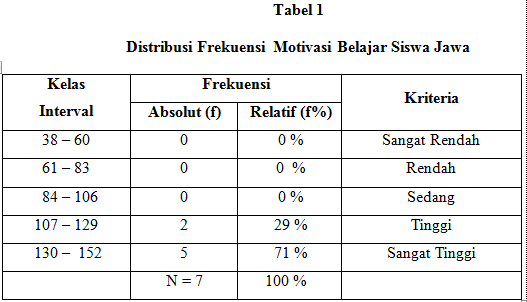 	Berdasarkan penghitungan rata-rata motivasi belajar siswa Jawa, diperoleh nilai rata-rata 131.Hal ini menunjukkan motivasi belajar siswa Jawa di SMAN 1 Kediri relatif sangat tinggi.Sedangkan tingkat motivasi belajar siswa Papua dapat diklasifikasikan dalam tabel 2 sebagai berikut.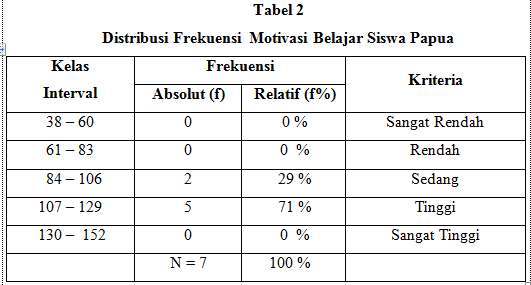 Berdasarkan penghitungan rata-rata motivasi belajar siswa Papua, diperoleh nilai rata-rata 107.Hal ini menunjukkan motivasi belajar siswa Papua di SMAN 1 Kediri relatif tinggi.Sebelum data dianalisis dilakukan uji normalitas terlebih dahulu dengan menggunakan rumus Kolmogorov-Smirnov Test. Dan memperoleh hasil signifikansi sebesar 0,184 > 0,05 artinya data tersebut berdistribusi normal.Selanjutnya, dilakukan uji hipotesis dengan menggunakan uji Wilcoxon, karena data kurang dari 30 dengan hasil sebagaimana tabel 3.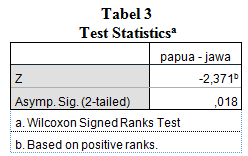 Berdasarkan perhitungan analisis uji Wilcoxon, diperoleh hasil 0.018 < 0.05 maka H0ditolak dan Haditerima, artinya terdapat perbedaan motivasi belajar antara siswa yang berasal dari Jawa dan yang dari Papua. Yaitu tingkat motivasi belajar siswa Jawa lebih tinggi dibandingkan dengan tingkat motivasi belajar siswa Papua. Hal ini sesuai dengan pendapat Sardirman (2007), bahwa motivasi belajar dipengaruhi oleh : (1) cita-cita/ aspirasi pembelajaran; (2) kemampuan pembelajaran; (3) kondisi pembelajaran; (4) kondisi lingkungan  pembelajaran; (5) unsur-unsur dinamis belajar; dan (5) cara guru membelajarkan. Sesuai dengan pendapat Sardirman poin (3) dan (4) yaitu kondisi pembelajaran dan kondisi lingkungan pembelajaran.PENUTUPSimpulanTerdapat perbedaan motivasi belajar siswa yang berasal dari Jawa dan Papua, hal ini diketahui bahwa nilai signifikansi sebesar 0,018. Sesuai norma keputusan 0.018 <  0.05 maka H0 ditolak dan Ha diterima. Saran Guru BK dapat memberikan layanan bimbingan & konseling kepada siswa yang berasal dari Papua agar siswa mampu beradaptasi dan nyaman belajar di sekolah.DAFTAR RUJUKANAbdorrakhman, G. 2010. Esensi Praktis Belajar Dan Pembelajaran. Bandung:          HumanioraArikunto, S. 2013. Prosedur Penelitian: Suatu Pendekatan Praktik. Jakarta: Rineka Cipta.Sardiman, A.M. 2007. Interaksi dan Motivasi Belajar Mengajar. Jakarta: Raja Grafindo Persada.Sugiyono. 2016. Statistika Untuk Penelitian. Bandung: Alfabeta.